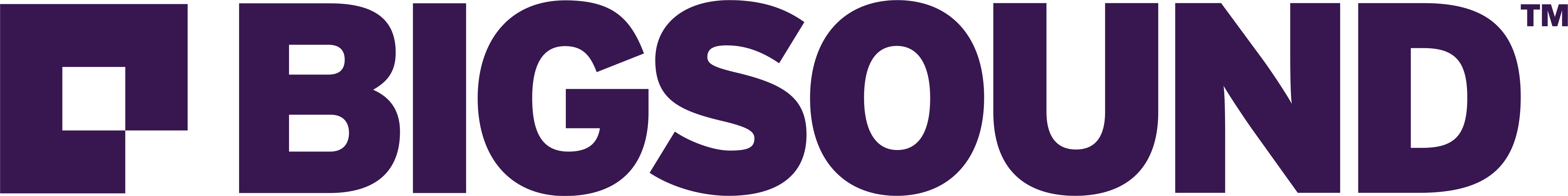 MANE (Woolly Mammoth)Stage Manager: Venue Liaison: Production Manager: Ed Gresack / eddie.gresak@qmusic.com.auArtist Liaison: PRODUCTIONFOH CONSOLE			Midas M3234/6 Analogue CoreMons from FOHFOH SYSTEM			10 x 	TLA 308 Line array elements5 x 	Box per side run 3 way4 x 	RCF AT dual 18” Sub Speaker (L18P300 Loaded)1 x	 Powersoft X8 AmplifierPowersoft Armonia Pro Audio Suite processing (Locked)41,600 watts FOHMONITOR SYSTEM		6 x 	QUEST 12MP2 x 	Turbosound TXD 252 (Drum Fill/Side Fill)1 x 	Active RCF box1 x 	Powersoft M50Q HDSP+ETH Amp1 x 	Camco D4 power Amp8,800 Watts MONSLIGHTING – To view patch list-
https://www.dropbox.com/sh/zaf4sjzkfjru0pi/AAAajpjSGG8vsN1Bg8_8hMHGa?dl=0			ChamSys MagicQChamys Magic Q Mini wing control surface24-inch touch screen computerJands 4pak running 4x Par 56 open (Wash)3 x 3 metre truss rigged left to right far upstage, downstage edge and over the dance floor.8 x 	RGB LED Can - 7 channel mode1 x 	1200 watt strobe2 x 	3000 watt Strobes (Wings of stage, floor)2 x 	575 Moving head spot - 16 channel mode 5 x	 iMove 250 moving head spot - 16 channel mode2 x 	Sunstrips - 75watt blubs1x 	Chauvet Hurricane 2D haze machinePROJECTION2K lumen EPSON EB-W6 Mounted on extension to down-stage truss (HDMI AT FOH + VGA AT STAGE).STAGINGStage size: 6.3m wide x 3.7m deep x 3.4m highPA Wings: PA Flown Downstage edge with Subs in a cluster in the centre under the stagePunter Barrier: NoneMICS/LEADS/STANDS		•5x Shure SM58•3x Sennheiser 835•2x Sennhesier 845•1x Sennheiser 901•1x Sennheiser 602•1x Shure Beta 52•7x Sennheiser 604•5x Shure SM57•2x Sennheiser 609•2x Samson CO2 pencil condensors•8x Klark Teknik DN100 active DI•1x Klark Teknik DN200 active DI (stereo)•6 x short boom mic stands•10 x tall boom mic stands•50 x 3-10m XLR cablesPOWER1 x 32 Amp 3 phase power for Audio (USED)1 x 32 Amp 3 Phase power for Lighting/Other (UN-USED)1 x 3 phase electricians Distro box, 6 points available (UN-USED)10 amp 240v GPO’s located at various points around stage (16 amp breakers)DJ SYSTEM			2 x Pioneer CDJ 2000nexus1 x Pioneer DJM900 NexusDJ Table- 2.4m x 1.2m 900mm high (Global Stage)-----ALL DJs NEED TO BRING THEIR OWN NEEDLES & SLIPMATS-----BACKLINE 				Pearl Reference Pure Drum Kit (Scarlet Sparkle Burst) 22, 10, 12, 16, all hdwr & rug				Ampeg SVT Classic, Ampeg 610HLF				Fender Deville 212				Fender ’65 Twin2x single tier keyboard stand1x double tier keyboard stand3x gtr stands